Talking pointsStudents can talk about and name their favorite films, thinking about the music in the film and how the music has played a role in making the scene in the movie or clip, more engaging.ImplementationCore focus:Performing Film Theme Tune  music, using keyboards and other appropriate instrumentsAbility to identify the importance of music in filmDeveloping listening skillsFilm Music: Students will be exploring a set of film tunes, therefore, students will also get to know the stories behind the music they play. It leaves them with more imagination when playing. Performance skills: This unit is performance based, where students will learn different songs and have the opportunities to perform. Students can also volunteer to perform in different occasions  outside the classroom as it develops their confidence graduallyAssessment: on going Assessment and verbal feedback  as pupils participate in performance and a written Assessment based on their knowledge of the unitImpactCore OutcomesOutcomes: 4 main outcomes1.Showing understanding of musical elements2. Solo performance3. Ensemble performance4. Written assessmentWider Outcomes:Develop the ability to come up / compose a short piece of music / jingle for a school show or class assembly performance. Career links-Inspire thoughts and discussions on how music can be used in different contexts. Develop awareness that composing music and jingles is a profession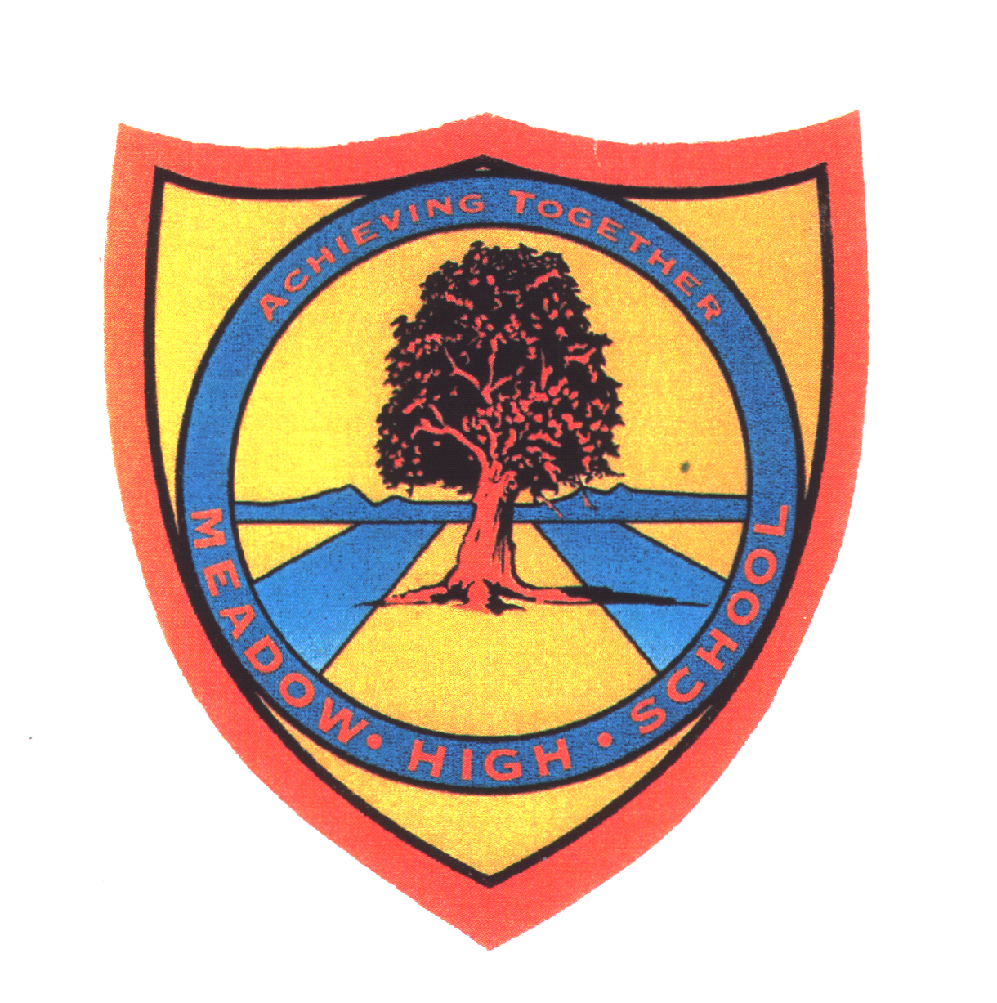   Pathway ‘2-3’Year 7 MusicTerm 2 Spring half Term to end of Summer TermTerm 2 Spring half Term to end of Summer TermLearning Intention: Film MusicThis project explores music in films and TV. The purpose is to give pupils the opportunity to develop their knowledge and appreciation for music heard in some of their favourite / classic films. It allows them to develop understanding of how music is used in different contexts and for different purposes. It encourages students' engagement in music even if they are not so yet confident in their ability as they can associate with music in films.Learning Intention: Film MusicThis project explores music in films and TV. The purpose is to give pupils the opportunity to develop their knowledge and appreciation for music heard in some of their favourite / classic films. It allows them to develop understanding of how music is used in different contexts and for different purposes. It encourages students' engagement in music even if they are not so yet confident in their ability as they can associate with music in films.Learning Intention: Film MusicThis project explores music in films and TV. The purpose is to give pupils the opportunity to develop their knowledge and appreciation for music heard in some of their favourite / classic films. It allows them to develop understanding of how music is used in different contexts and for different purposes. It encourages students' engagement in music even if they are not so yet confident in their ability as they can associate with music in films.Learning Intention: Film MusicThis project explores music in films and TV. The purpose is to give pupils the opportunity to develop their knowledge and appreciation for music heard in some of their favourite / classic films. It allows them to develop understanding of how music is used in different contexts and for different purposes. It encourages students' engagement in music even if they are not so yet confident in their ability as they can associate with music in films.Learning Intention: Film MusicThis project explores music in films and TV. The purpose is to give pupils the opportunity to develop their knowledge and appreciation for music heard in some of their favourite / classic films. It allows them to develop understanding of how music is used in different contexts and for different purposes. It encourages students' engagement in music even if they are not so yet confident in their ability as they can associate with music in films.Key knowledge that should be learned during this SoW Key knowledge that should be learned during this SoW All (Pathway 2)Most (Pathway 3)Some (Pathway 4)Concept: Concept: To encourage and support pupils to:- To develop an understanding of music in films and TV.- To encourage greater independence and decisions making through guidance in:- To develop an understanding of music in films and TV and be able to say which is their favourite.To develop independent thinking, decision making, basic leadership skills and  problem solving in group work  by:- To develop an understanding of music in films and TV and be able to say which is their favourite and be able to explain why.Knowledge: Knowledge: Develop a  basic understanding of the following Core Knowledge: - To be aware that music is an essential part of films.Develop a competent understanding of the following Core Knowledge:- To be aware that music is an essential part of films and that the music can have different moods.Develop a confident understanding of the following Core Knowledge: - To be aware that music is an essential part of films and that the music can have different moods. Students will also be able to say if the music is happy, sad or scary.Key Skills: Key Skills: what will they actually be able to do as a result of this learning-To be able to play a short piece of music from a film on an instrument such as the keyboard or glockenspiel withs some support.what will they actually be able to do as a result of this learning-To be able to play a short piece of music from a film on an instrument such as the keyboard or glockenspiel without support.what will they actually be able to do as a result of this learning-To be able to play a short piece of music from a film on an instrument such as the keyboard or glockenspiel without support. - To be able to compose their own piece of music for a clip on You TubeLanguage and/or communication skills: Language and/or communication skills: To develop confidence in subject related language and begin to use a range from the following keywords independently and mostly accurately sharing ideas verbally when prompted.Film MusicKeyboardSingingMood (Feeling)InstrumentTo improve use of  subject related language and appropriate application of the below keywords and to share a range of new descriptions and their own keywords with the class:Film MusicComposersInstruments-Tempo (speed)To explore use of  subject related language using broad and appropriate application for the most of the below keywords and regularly sharing own additional language  Film MusicComposersTonality-Dynamics (Volume)Pitch (How high or how low)Curricular LinksCurricular LinksSpiral LearningSMSC/PSHCE- personal and social development linked to discussing opinions personal choices and creating film music.Literacy- Keyword exercises, word games, word frames, vocabulary quizNumeracy is encouraged through counts of beats and rhythmICT- Pupil encouraged to research music in films at homeMedia Studies in the 6th form where pupils learn about different films and drama year 8 where pupils learn about sound effects in performanceSpiral LearningSMSC/PSHCE- personal and social development linked to discussing opinions personal choices and creating film music.Literacy- Keyword exercises, word games, word frames, vocabulary quizNumeracy is encouraged through counts of beats and rhythmICT- Pupil encouraged to research music in films at homeMedia Studies in the 6th form where pupils learn about different films and drama year 8 where pupils learn about sound effects in performanceSpiral LearningSMSC/PSHCE- personal and social development linked to discussing opinions personal choices and creating film music.Literacy- Keyword exercises, word games, word frames, vocabulary quizNumeracy is encouraged through counts of beats and rhythmICT- Pupil encouraged to research music in films at homeMedia Studies in the 6th form where pupils learn about different films and drama year 8 where pupils learn about sound effects in performance